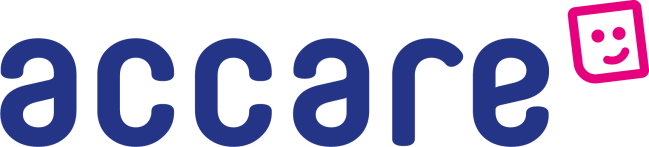 TitelHet nieuwe afwegingskader in de Hulp- en Meldcode Huiselijk Geweld en KindermishandelingVanaf 1 januari 2019InleidingMet ingang van 1 januari 2019 moet een afwegingskader worden opgenomen in de meldcode kindermishandeling en huiselijk geweld.Elke beroepsgroep heeft een eigen afwegingskader opgesteld. Per beroepsgroep zijn afwegingskaders vastgesteld door de beroepsverenigingen. Voor Accare zijn de volgende afwegingskaders relevant:van de artsenvan de pedagogen, psychologen, (psycho)therapeuten, vaktherapeuten, sociaal werkers en jeugd- en gezinsprofessionals van de verpleegkundigen De afwegingskaders geven behandelaren houvast bij de beoordeling of problemen zodanig ernstig is, dat het doen van een melding noodzakelijk is. In de afwegingskaders is opgenomen dat melding noodzakelijk is bij acute of structurele onveiligheid.Met de afwegingskaders wordt een concrete kader geboden voor het omgaan met signalen van huiselijk geweld en kindermishandeling.Doel van de trainingBewustwording over het bestaan van huiselijk geweld en kindermishandelingScholen in het nieuwe afwegingskaderOefenen met het afwegingskader in de praktijkVoorlichting over de rol van Veilig ThuisProgramma 26 maart 2019Van der Valk, Drachten (Lavendelheide 4)12.45 – 13.15		Ontvangst & tekenen presentielijst13.15 – 13.30		Plenaire opening13.30 – 13.45		Wat weet jij over huiselijk geweld en kindermishandeling? 13.45- 14.15		Wettelijk kader							14.15 – 14.25		Visie Accare							14.25 – 14.45		Het nieuwe afwegingskader en de functie van Veilig Thuis	14.45 – 15.15		Pauze15.15 – 16.00		Het afwegingskader in het nieuwe stappenplan van Accare16.00 – 16.10		Dossiervoering16.10 – 16.20		De aandachtsfunctionaris16.20 – 16.45		Eigen casus	16:45 – 17.00		Evaluatie en afsluitingRichtlijnen, protocollen, vakliteratuur, andere bronnen + LiteratuurverwijzingenOnder andere:Literatuur Training Aandachtsfunctionaris Landelijke Vakgroep Aandachtsfunctionarissen KindermishandelingRichtlijn Kindermishandeling (Richtlijnen Jeugdhulp en Jeugdbescherming)KNMG- Meldcode Huiselijk Geweld en Kindermishandeling + toelichting (www.knmg.nl)Basisdocument Meldcode Huiselijk Geweld en KindermishandelingAfwegingskaders:van de artsenvan de pedagogen, psychologen, (psycho)therapeuten, sociaal werkers en jeugd- en gezinsprofessionals van de verpleegkundigen Handelingsprotocol Veilig Thuis 2019www.augeo.nlwww.veiligthuis.nl